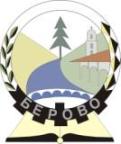 Димитар Влахов 10, Берово2330 БеровоТел/факс:.033/471  057 email: so.berovo@t-home.mk Општина БеровоОпштина БеровоОдделение за Локален економски развој	ПРОГРАМА ЗА ВКЛУЧУВАЊЕ НА РОМИТЕ СОГЛАСНО ЛОКАЛНИОТ АКЦИОНЕН ПЛАН НА ОПШТИНА БЕРОВО ЗА 2019 ГОДИНА Датум:    30.11.2018 г.	  Одделението за локален економски развој      Ѓорѓи Пеовски_________________Врз основа на член 22 став 1 точка 3 од Законот за локална самоуправа („Сл. весник на РМ“ бр.5/02), а во врска со член 16 став 1 точка 3, со член 19 и член 73 од Статутот на Општина  Берово („Службен гласник на Општина Берово“ бр.13/02 и 18/07, 30/08 и 20/10), Советот на Општина Берово на 15-тата седницата одржана  на 30.11.2018 година донесеПРОГРАМА за вклучување на Ромите согласно Локален акционен план на Општина Берово за 2019 годинаВовед	Локалниот акционен план на Општина Берово во областа на вработување, домување, образование, здравство и жената ромка е усвоен во април 2017 и е со важност за  периодот 2017-2020.  Истиот беше изработен во рамки на Проектот “Локална интеграција на бегалците, внатрешно раселените лица и малцинските групи” поддржан од Европската Унија кој го имплементира конзорциум предводен од ЕПТИСА во партнерство со Министерството за труд и социјална политика, во самата изработка учествуваше Локалното координативно тело (ЛКТ) во кое беа вклучени претставници од единицата на локалната самоуправа, Ромскиот информативен центар, ЈУ МЦСР Берово, АВРМ ЦВ Берово, претставници од образовните институции ( ООУ Дедо Иљо малешевски, ОУ Никола Петров Русински и ОСУ Ацо Русковски), претставници од детската градинка ОЈУДГ 23 Август, здравниот дом во Берово, НВО организации и поединци. Програмата за вклучување на Ромите согласно Локалниот акционен план на Општина Берово за 2019 година се однесува на луѓето од локалната заедница со цел подобрување на квалитетот на живот во Ромската заедницата. Со ЛАП  се планирани неколку стратешки области кои се дел од оваа програма и кои произлегуваат од усвоениот документ. Активностите ги опфаќаат институциите кои се на локално и централно ниво и согласно нивните ингеренции. Овој план исто така ги отсликува и финсиските импликации кои се поделени помеѓу институциите. Најголемиот дел од предвидените средства се опфатени во програмите и активностите кои ги спроведуваат институциите од областите за кои имаат надлежност. Општина Берово и локалната заедница вршат конкретен чекор кон спроведување на ефектите од децентрализацијата како процес и јакнење на демократските односи, а посебно вклучување на граѓаните во процесот на одлучување.Стратешки проиритети	Програмата е насочена кон активности во различни подрачја на делување, а со цел создавање на соодветни услови за искористување на предности и спецификите на локалната заедница. Врз основа на стратешките документи на општината и усвоените приоритети во во согласност со националната стратегија од декадата на Ромите во ЛАП се разработени следните области:ЛОКАЛЕН АКЦИОНЕН ПЛАН ЗА ВРАБОТУВАЊЕСтратешка цел/импакт: Зголемени можности за вработување на Ромите на достоинствени работни местаИсходи1.	Подобрен пристап за Ромите до Владините програми за вработување до 2020, посебно за Ромките2.	Повисок приход и оддржливи вработувања за Ромите до 2020, посебно за РомкитеИзлезни резултати1.1.	Агенцијата за вработување располага со соодветен персонал, опрема и вештини за да им помогне на невработените Роми при нивното барање за работа1.2.	Обезбедени бесплатни информации и услуги за можностите за вработување на пазарот за невработените Роми 1.3.	Зголемување на бројот на обучени Роми за професионални кфалификации  за занимања кои се побарувани на пазарот на труд 2.1.	Работодавачите се потикнати да вработуваат Роми2.2.	Ромите се зајакнати да развијат и започнат со управување на свој бизнис2.3.	Зголемени капацитети на претприемачи Роми (правни субјекти) да користат микро-кредити за дополителни вработувања  2.4.	Работодавачите (од јавниот и приватниот сектор), го разбираат импактот на дискриминацијата на Ромите врз пазарот на трудот2.5.	Овозможена застапеност на Ромите како работна сила во централната и локалната државна администрација	ЛОКАЛЕН АКЦИОНЕН ПЛАН ЗА ДОМУВAЊЕСтратешка цел/импакт: Намалување на јазот во однос на квалитетот на домување помеѓу ромските и не-ромските заеднициИсходи1.	Обезбедено социјално домување за ромските семејства од социјално ранливите категории2.	Подобрени услови за живеење на ромските семејства преку изработка и спроведување на програми за интегрирана урбана регенерација и сузбивање на штетните услови за живеење 3.	Обезбедено системско регистрирање во Катастар на имотот и земјата во сопственост на РомитеИзлезни резултати1.1. 	Реализирани проект/и за изградба на станови наменети за домување на социјално ранливи групи1.2. 	Идентификувана потреба за обновување на станбени единици во кои живеат Ромите од социјално ранливите групи2.1.  	Реализирани проекти од комуналната инфраструктура во општините во населени места со претежно ромско население2.2. 	Подобрен административен капацитет во ЕЛС за изработка на проектно-техничка документација од областа на комуналната инфраструктура  во општини со поголем процент на ромско население3.1. 	Ромите имаат знаење и обврска да се вклучат во процесите на легализација на бесправно изградени објектиЛОКАЛЕН АКЦИОНЕН ПЛАН ЗА ОБРАЗОВАНИЕСтратешка цел/импакт: Подобренa образовната структура кај  ромската заедница особено кај девојчињата и жената Ромка	Исходи1.	Подобрен пристап и успешно комплетирање на предучилишно образование на Ромите, особено на ромските девојчиња2.	Подобрен пристап и успешно комплетирање на основното образование на Ромите, особено на ромските девојчиња3.	Подобрен пристап и успешно комплетирање на средното образование на Ромите, особено на ромските девојчиња4.	Зголемен пристап и успешно комплетирање на високото образование на Ромите, особено на ромските девојчиња 5.	Зголемен бројот на возрасни Роми кои го комплетирале основното и средното образование6.	Намален бројот на ученици Роми во основните и средните специјални училишта во Р.Македонија  Излезни резултати1.1.	Зголемен број на деца Роми кои успешно завршиле претшколско образование на возраст од 3 до 5 години 1.2.	Зајакнети капацитети на персоналот во градинките1.3.	Подигната свест кај родителите за важност од предучилишното образование за нивните деца2.1.	Подобрена законска регулатива за пристап на Ромите ученици во основното образование2.2.	Подигната свест кај родителите за важност од основното образование за нивните деца2.3.	Зголемена вклученост на деца од улица во воспитно образовниот процес2.4.	Развивање на нови форми на соработка помеѓу националните, локалните институции, невладиниот сектор и заедницата за поддршка на образованието2.5.	Изготвени програми за превенција и заштита од дискриминација и сегрегација во основните училишта3.1.	Зголемен упис на Роми во средно училиште3.2.	Зајакната свест кај родителите Роми за важноста од средното образование на нивните деца3.3.	Воведени нови форми на соработка помеѓу локалните институции, невладиниот сектор и ромската заедница4.1.	Зголемен број на запишани Роми студенти на државните и приватните универзитети5.1.	Подобрен пристап и успешно комплетирање на образованието за возрасните Роми6.1.	Доследна примена на законската регулатива за запишување на ученици во училиштата за специјално образование.ЛОКАЛЕН АКЦИОНЕН ПЛАН ЗА ЗДРАВСТВОСтратешка цел/импакт: Продолжување на животниот век кај Ромите до 2020 година.Исходи1.	Подобрен пристап за Ромите до интегрирани, квалитетни, превентивни и куративни здравствени услуги2.	Намалени ризици и превенирани болести поврзани со стапката на морталитет кај Ромите чија појава е покарактеристична кај ромската популација3.	Спречување на дискриминацијата врз Ромите во пристапот до здравствените услугиИзлезни резултати1.4.	Да се зголеми видот и обемот на здравствените услуги во ромските заедници1.5.	Јакнење на стручните капацитети на Ромските здравствени медијатори и други стручни лица кои работат со Роми2.1.	Намалување на појавата на заразни и незаразни болести кај деца Роми до 6 год.2.2.	Подобрено планирање на семејството и репродуктивно здравје, особено кај младите жени Ромки, и развиени и имплементирани мерки за заштита на здравјето на жените и децата2.3.	Намалување на морбидитетот и морталитетот од хронични незаразни заболувања и зависности помеѓу ромското население3.1.	Промовирање на можностите за пријавување на повреда на правата на пациентите при користење на здравствените услуги.АКЦИОНЕН ПЛАН ЗА ЗАЈАКНУВАЊЕ НАПОЛОЖБАТА НА РОМСКАТА ЖЕНА ВО ОПШТЕСТВОТО Стратешка цел/импакт: Жените и девојчињата од ромската заедница ги уживаат човековите права ослободени од родова не-еднаквост и дискриминацијаИсходи1.	Зголемен пристап на Ромките до средства и можности за нивен развој и учество во економскиот, социјалниот и културниот живот,2.	Намалено ниво на семејно насилство врз жените,3.	Намалена преваленца на бракови/заедници помеѓу и со малолетници и нивното влијание врз образованието, здравјето и родовата улога.Излезни резултати1.1.	Државната администрација има капацитети за вклучување на родовата компонента во процесот на планирање, буџетирање, мониторинг и евалуација на јавните политики, со фокус на потребите на жените Ромки1.2.	Единиците на локалната самоуправа имаат капацитети за вклучување на родовата компонента во процесот на планирање, буџетирање, мониторинг и евалуација на локалниот развој, локалните стратегии и акциони планови, со фокус на потребите на жените Ромки1.3.	Ромките, претставници на државна, локална администрација, и НВО-ата и граѓаните имаат зголемен капацитет за лобирање, подигање на свеста и гласот за положбата на Ромката во семејството и општеството2.1. 	Припадниците на полицијата и судството го разбираат импактот на родовото насилство врз сиромаштијата и социјалната исклученост на ромската жена2.2. 	Ромките кои се жртви на семејно насислство ги користат правните можности и процедури за пријава на истото3.1.	Зголемена информираност за влијанието на бракови/заедници помеѓу и со малолетници врз остварувањето на човековите права3.2.	Студија за импементацијата на правната регулатива со која се регулираат бракови/заедници помеѓу и со малолетниции иницирање на законски амандмани3.3.	Воведен систем за евиденција и постапување во случаите на евидентирани бракови/заедници помеѓу и со малолетници* Информации за активностите се дадени во Анекс 1Градоначалникот на општина Берово го следи реализирањето на оваа Програма, покренува иницијативи, дава мислења и поднесува предлози во врска со остварувањето на нејзините цели и активности. Оваа Програма влегува во сила осмиот ден од денот на објавувањето во „Сл. гласник на општина Берово”.Број 09- 3937/1                                          			 Совет на општина Берово30.11.2018 година                                                 		          	  Претседател,         Берово 						           	      Јован Матеничарски Област:ДОМУВАЊЕОбласт:ОБРАЗОВАНИЕОбласт: ЗДРАВСТВООбласт:ЖЕНАТА РОМКА	Активност Излезен резултатИндикаториНадлежни институции Време за реализацијаБуетИзвор на финансиирезултат1.Спроведување на програма за менторство и професионално советување на Ромите во општина БеровоРазвивање на програми за професионално советување и програми за менторство за РомитеБрој на Роми од општината кои имале придобивка од програматаОптина Берово во партнерство со МТПС/АВРМ/УНДП2018 год  2019 год50.000, 00 денБуџет на Владата, на општината, и меѓународни организацииЗголемување вработеноста за 10% на годишно ниво до 20202.Организирање на информативни средби со невработените Роми за промоција на можности за вработување на Ромите во општина БеровоОрганизирање на информативни средби си невработените Роми за промоција на можности за вработување на Ромите на локално нивоБрој на организирани средбиза можностите за вработувањеМТСП во партнерство со АВРМ, УНДП, граѓански здруженија/невладини организации2018 год  2019 год30.000,00 денБуџет на АВРМ/МТСП,Средства од европските фондови, ДонацииОрганизирани најмалку по 2 обуки годишно (2017-2020)3.Обуки за изработка на ЦВ, мотивациони писма и постапка за подготовка и однесување на интервју за невработените РомиОрганизирање на информативни средби си невработените Роми за промоција на можности за вработување на Ромите на локално нивоБрој на обучени РомиМТСП/АВРМ/УНДП/ граѓански здруженија/невладини организации - РИЦ2018 год 2019 год90.000,00 денМТСП/АВРМ европските фондови Донации/донаторски средстваОрганизирани најмалку по 2 обуки годишно (2017-2020)4.Информирање на невработените Роми и промоција на можноста за завршување на обуки за занимања побарувани на пазарот на трудотСпроведување на програми за професионално обучување на лица (вклучително и Роми) за кфалификации  за занимања кои се побарувани на пазарот на трудБројна информирани Роми од опптината  и за можноститеОптина Берово во партнерство со  МТПС/АВРМ/УНДП2018 год  2019 год12.000,00 денБуџет на Владата /донаторскисредстваНајмалку 80 информирани Роми на годишно ниво(2017-2020)5. Организирање на информативни средби со потенцијалните работодавачиОрганизирање на информативни средби со потенцијалните работодавачиБрој на информирани компанииОпштината во партнерство со МТСП, МФ, АВРМ, УНДП, НВОа, Стопански Стопански Комори2018 год2019 год30.000,00 денариБуџет на општината, АВРМ/МТСП,Средства од европските фондови,Најмалку 20компании информирани на годишно ниво (2017-2020)6. Организирање на информативни средби со заинтересирани невработени Роми од општина Берово за вклучување во програмитеза самовработувањеВклучување на Роми во програми за самовработувањеЗголемен број на вклучени во програмите за самовработување од бројот на информираниОпштината во партнерство со МТСП, МФ, АВРМ, УНДП, НВОа, Стопански Комори2018 год 2019 год60.000,00 денБуџет на општината, АВРМ/МТСП,Средства од европските фондови, Донации/ донаторски средстваНајмалку 7% од информираните успешно да влезе во програмата на годишно ниво (2017-2020)7.Организирање на информативни средби со Роми претприемачи во општина БеровоОрганизирање на информативни средби со Роми претприемачиБрој на информирани претприемачи, дисегрегиран по полОпштината во партнерство со МТПС, МФ, Комерцијални банки, Стопанска комора, граѓански здруженија/невладин2018 год 2019 год12.000,00 денБуџет на општината, АВРМ/МТСП, Средства од европските фондови, Донации/ Најмалку 15 Ром претприемачи информиран на годишно ниво(2017-2020)8. Поддршка на вклучување на Роми во обуки за развој на бизнис план во ЦВ БеровоОрганизирање на обуки за развој на бизнис план Број на обучени Роми за развој на бизнис вештиниОпштината во партнерство со МТПС/АВРМ/ЦВ Берово/меѓународни организации2018 год 2019 год6.000,00 денБуџет на АВРМ/МТСП, Средства од европските фондови, Донации/Најмалку 3 Роми на годишно ниво (2017-2020)9. Обуки за креирање на работни места преку традиционални стари занаетиВклучување на Роми во програми за самовработување Број на обучениОпштината во партнерство со МТПС, МФ, Комерцијални банки, Стопанска комора, граѓански здруженија/невладини организации2018 год  2019 год180.000,00 денСредства од европските фондови, Донации/ Најмалку 15 обучени Роми  10. Спроведување и мапирање на состојбата со регистрација на Ромите во АВРМ (активни/пасивни баратели) во општина БеровоСпроведување на истражување /социјално мапирање за состојбата со регистрацијата на  Ромите во  АВРМСпроведено истражувањеМинистерство за труд и социјална политикаво партнерство со АВРМ, граѓански здруженија/ невладини организации2018 год  2019 год12.000,00 денБуџет на општината, Средства од европските фондови, Донации/ континуирано следење на состојбата на годишно ниво до 2020 година11. Промовирање и вклучување во Обуки за стекнување со меѓународно признатисертификати за ИТ и странски јазик за млади Роми со минимум завршено средно образование кои имаат аспирација за вработување вона администрацијаПоддршка при вработувањето на Роми во  структурите на локалната јавна администрација  преку промовирање на можностите и подигнување на свеста кај населениетоБрој на обучени РомиОпштина Берово во партнерство со МТСП, ЦВ Берово и РИЦ2018 год   2019 год300.000,00 денариБуџет на РМНајмалку 5 Роми се стекнале со соодветни сертификати на(2017-2020)АктивностИзлезен резултатИндикаториНадлежни институцииВреме за реализацијаБуетИзвор на финансиирезултат1.Информирање на Ромите од социјално ранливите групи  од страна на општината преку РИЦ и ромските НВО-а дека се објавени огласи  за  распределба на социјални станови за доделување под закупИнформирање на Ромите од социјално ранливите групи  од страна на МТСП преку РИЦ и ромските НВО-а дека се објавени огласи  за распределба на социјални станови за доделување под закупБрој на информирани лица поделени по родова структураОпштината во соработка со МТСП , РИЦ и ромските невладини организации, а во партнерство со МТВ2018 год  2019 год6.000,00 денДонации/донаторски средстваДа се информираат по 35 лица годишно од кои над 20% да се жени до 20202.    Доизградба и реконстрuкциј со асфалтирање на улиците во ромско маало Предвиденое е реконструкција на уците 23 Август ,Братство и единство .Изградена приклучна улицаВлада на Република Македонија, МТВ, Општината во соработка со МТСП2018 год  2019 год1.000.000, 00 денМТВ, МТСП, Општината, донатори и ЕУ фондови, ЈПКР Услуга Берово60 метри на изградена улица(до 2018)3. Изградба на пристапна улица со атмосверска канализација помеѓу ул. Борис Кидрич и крак на Димитар ВлаховЗабелешка: имплементацијата на овој проект треба да биде направена од Локалната самоуправа и здруежнија на граѓаниИзградена приклучна улицаВлада на Република Македонија, МТВ, Општината во соработка со МТСП2018 год  2019 год1.500.000,00 денВлада на Р. Македонија, општината, МТВ, донатори150 метри метри на изграден пристапен пат со бекатон плочки и атмосверкса канализација(до 2018)4. Анализа и отпишување на долгови од комунални услуги за лицата под социјален ризик и ранливите категории на ромски семејстваЗабелешка: имплементацијата на овој проект треба да биде направена од Локалната самоуправа и здруежнија на граѓаниБрој на опфатени ромски семејстваОпштината во соработка со МТСП преку ЦСР, а во партнерство со МТВ2018 год  2019 год500.000,00 денОпштината, МТВ, донатори и Влада на Р. Македонија25 семејства опфатени со мерките за отпис на долгови (до 2017)5. Реконструкција на куќи за Ромски семејства изложени на социјален ризик кои живеат во нестандардни условиЗабелешка: имплементацијата на овој проект треба да биде направена од Локалната самоуправа и здруежнија на граѓаниБрој на реконстуирани куќи и број на членови во семејствотоОпштината во соработка со МТСП преку ЦСР, а во партнерство со МТВ2018 год  2019 год2.200.000 денМТВ во партнерство со МТСП преку ЦСР во соработка со ОпштинатаРекоструирани 7 куќи на Ромски социјално ранливи категории кои живеат во субстандардни услови6. Анализа и информирање на Роми од општина Берово кои не повеле постапка за легализација во согласност со Законот за постапување сo бесправно изградени објектиИнформирање на Роми кои не повеле постапка за легализација во согласност со Законот за постапување сo бесправно изградени објектиБрој информирани Роми, со пресек по родоваОпштината во партнерство со НВО и РИЦ2018 год  2019 год12.000, 00 денДонации/донаторски средства10 семејства годишно со нерешени имотни прашања (2017-2020)7. Обезбедување на бесплатна правна помош за Ромите со нерешени имотни прашањаИнформирање на ромите за решањање на имотно правните односиБрој на помогнати РомиОпштината во партнерство со МТСП/ РИЦ  и НВО 2018 год  2019 год12.000, 00 денДонации/донаторски средства10 семејства (2020)8. Организирање на јавни дебати со учество на Роми од општина Берово кои неможат да извршат легализација на објектите за домување согласно условите од  Законот за постапување сo бесправно изградени објекти (пр:  лица населени во места надвор од ГУП-от, лица кои имаат објекти кои не се опфатени со Законот за постапување со бесправно изградени објекти и др.)Организирање на јавни дебати со учество на Роми кои неможат да извршат легализација на објектите за домување согласно условите од  Законот за постапување сo бесправно изградени објекти (пр:  лица населени во места надвор од ГУП-от, лица кои имаат објекти кои не се опфатени со Законот за постапување со бесправно изградени објекти и др.)Број на организирани дебати Општината  во партнерство со НВО и РИЦ2018 год  2019 год12.000, 00 денДонации/донаторски средства2  дебати годишно до 2020АктивностИзлезен резултатИндикаториНадлежни институцииВреме за реализацијаБуетИзвор на финансиирезултатИмплементација на програми за бесплатно вклучување на деца Роми од 3 до 5 години од општина Берово во предучилишно воспитно образовен процес(5 деца 10 месеци по 1200 ден)Имплементација на програми за бесплатно вклучување на деца Роми од 3 до 5 години во предучилишно воспитно образовен процесБрој на имплементирани програми за бесплатно вклучување на деца Роми во предучилишно воспитание и образованиеЕЛС во партнество со МТСП, Невладини организации и ОЈУДГ 23 Август Берово2018 год  2019 год400.000,00 ден60.000,00 ден*Буџет на МТСП и МОН, ЕЛС, Средства од европските фондови, Донации/ донаторски средства ( РЕФ)и*Општина БеровоНајмалку 1 програма имплементирана на годишно ниво (2017-2020)2. Вклучување на децата Роми во предучилишно воспитание преку програмата Општинско корисна работа ( УНДП)Имплементација на програми за бесплатно вклучување на деца Роми од 3 до 5 години во предучилишно воспитно образовен процесБрој на вклучени децаЕЛС во партнерство со МТСП (ОЈУДГ 23 Август Берово) и НВО-и2018 год  2019 год220.000, 00 денСредства од европските фондови, Донации/ донаторски средства 22 деца вклучени во градинка во ОКР програмата(2019)3. Работилници за мотивација на родителите за вклучување на децата Роми во предучилишно воспитание и образование од 1 до 5 годиниПодигање на свеста на родителите за важноста од предучилишно интеркултурно учењеБрој на одржани работилници со ридители за вклучување на деца Роми во предучилишно воспитание и образованиеЕЛС во партнество со МТСП, Невладини организации и ОЈУДГ 23 Август Берово2018 год  2019 год30.000,00 денЕЛС, Средства од европските фондови, Донации/ донаторски средстваНајмалку 2 работилници имплементирани на годишно ниво (2017-2020)4. Вклучување на родители Роми  од општина Берово во управувачкото  тело на градинкатаВклучување на родители Роми во управувачкото  тело на градинкатаБрој на градинки со вклучени родители во советите на родители/училипни одбори во градинкитеЕЛС во партнерство со МТСП2018 год  2019 год18.000, 00 денБуџет на МТСП  и ЕЛССредства од европските фондови, Донации/ донаторски средстваНајмалку 1 Ром родител вклучен (континуирано до 2020)5. Воведување на локални медијатори во училиштата во општината за учениците РомиВоведување на локални медијатори во училиштата за учениците РомиБрој на воведени медијаториЕЛС во партнерство со МОН и УОЈЗ  2018 год  2019 год150.000, 00 денБуџет на МОНСредства од европските фондови, Донации/ донаторски средства (РЕФ) Ангажиран 1 образовен медијатор до 20206. Обезбедување на дополнителна туторска настава за учениците Роми од општина Берово кои покажуваат послаби образовни резултати по одредени предмети во основното образованиеОбезбедување на дополнителна туторска настава за учениците Роми кои покажуваат послаби образовни резултати по одредени предмети во основното образованиеБрој на ученици кои се вклучени во туторска наставаЕЛС во партнерство со МОН и УОЈЗ  2018 год  2019 год150.000,00 денБуџет на МОНСредства од европските фондови, Донации/ донаторски средства25 ученици Роми вклучени  во туторска настава годишно до 20207. Спроведување на програма за условни парични трансфери за ученици Роми во основно образование во општина БеровоСпроведување на програма за условни парични трансфери за ученици Роми во основно образованиеБрој на ученици Роми корисници на условни парични трансфери во основното образованиеЕЛС во партнерство со МОН и УОЈЗ  2018 год  2019 год30.000,00 денБуџет на МОННајмалку 10 ученици до 20188. Отворање на Кариерни центри за кариерно насочување на учениците Роми во основното образование во општина БеровоОтворање на Кариерни центри за кариерно насочување на учениците Роми во основното образованиеБрој на отворени кариерни центриЕЛС во партнерство со МОН и УОЈЗ  2018 год  2019 год480.000,00 денБуџет на МОНСредства од европските фондови, Донации/ донаторски средстваОтворен 1 кариерен центар  во просториите на СОУ или СУ (2018)9.  Подигнување на свеста кај родителите Роми од општина Берово за важноста на основното образованиеПодигнување на свеста кај родителите Роми за важноста на основното образованиеБрој на организирани средбиЕЛС во парнерство соМОН и УОЈЗ  2018 год  2019 год30.000,00 денБуџет на МОН Средства од европските фондови, Донации/ донаторски средстваОрганизирани 6 средби до 202010. Организирање на средби со релeвантни институции на локално ниво во општина Берово за формирање на локални совети за соработкаОрганизирање на средби со релаватни институции на локално ниво за формирање на локални совети за соработкаБрој на средбиЕЛС во партнерство со МОН и УОЈЗ 2018 год  2019 год12.000, 00 денБуџет на МОН, општината, Средства од европските фондови, Донации/ донаторски средстваНајмалку 2 средби годишно(до 218)11. Обезбедување на Стипедндии за ученици Роми од Берово во средното образованиеСтипендирање на средношколци РомиБрој на доделени стипендииМОН во партнерство со УОЈЗ и ЕЛС2018 год  2019 год250.000, 00 денБуџет на МОНСредства од европските фондови, Донации/Доделени најмалку 10 стипендии до 2020 година12. Поддршка на организација на работилници со наставен кадар и стручни служби за инклузија на децата Роми-меѓуетничка интеграцијаСпроведување на средби на локално ниво за формирање на локални советиБрој на работилнициЕЛС во партнерство со МОН и УОЈЗ  2018 год  2019 год25.000, 00 денБуџет на МОН , општината,Средства од европските фондови, Донации/ донаторски средстваНајмалку 4 работилници до 202013. Организирање на Избор на најдобар ученик Ром во средно образованиеСпроведување на средби на локално ниво за формирање на локални советиБрој на спроведени избориЕЛС, во партнерство со МОН, МТСП2018 год  2019 год15.000,00 денопштина, МОН, МТСП, донаториЕден избор годишно до 2020АктивностИзлезен резултатИндикаториНадлежни институцииВреме за реализацијаБуетИзвор на финансиирезултат1. Информирање за правата од здравственото осигурување преку информирање на ромското население од општината од страна на Ромски информативни центри, Ромски здравствени медијатори, патронажните службиЗголемување на бројот на корисници на правата од здравственото осигурување преку информирање на ромското население од страна на Ромски информативни центри, Ромски здравствени медијатори, патронажните службиБрој на нови кориснициЕЛС во партнерство со МЗ,  ФЗО, МТСП, граѓански здруженија / невладини организации2018 год  2019 год30.000,00 денМТСП, РИЦ, Буџет на ЕЛС, МЗ, Донации/ донаторски средства70% од информираното и упатено ромско население го остварува првото на здравствено осигурување до 2018, а 90% до 20202. Организирање на информативни работилници за последиците од употреба на наркотични средства кај средношколците Роми во општина БеровоРазвивање и усвојување на програма за третман на деца под 16 години кои употребуваат дрогиБрој на информираниЕЛС, во партнерство со МТСП/РИЦ, МЗ и НВО2018 год  2019 год15.000,00 денМТСП/РИЦ, ЕЛС, Донции/донатоски средстваИнформирани над 30 Роми средношколци3. Развој на мешани мобилни теренски тимови во општината составени од претставник од Ромски информативен центар, адвокат, лекар, социјален работник и ромски здравствен медијатор за превенција и доближување на ромската заедница до примарната здравствена заштитаРазвој на мешани мобилни теренски тимови составени од претставник од Ромски информативен центар, адвокат, лекар, социјален работник и ромски здравствен медијатор за превенција и доближување на ромската заедница до примарната здравствена заштитаформиран мешан мобилен тимЕЛС во партнерство со МТСП, МЗ, ЈЗУ2018 год  2019 год12.000,00 денДонации/ донаторски средстваФормиран тим4. Вработување на здравствен медијаторВработување на медицински персонал од ромска популација: Среден медицински персонал (мед. сестри и техничари) и Роми кои дипломирале на медицински, стоматолошки  и фармацевтски факултет , во јавното здравство, особено во заедниците каде преовладува ромската популацијаБрој на вработени медијаториМинистерство за здравство, ЈЗУ Здравен Дом Берово ЕЛС2018 год  2019 год144.000,00 денБуџет на Министерство за здравство, ЕЛС, донации/ донаторски средства1 Ром здравствен медијатор вработен во ЈЗУ Здравен Дом Берово до 20205. Работилници за превенција и заштита од заразни и незаразни заболувањаСпроведување на едукативни работилници за родители/старатели Роми на теми: вакцинација, преносливи и непреносливи болести меѓу деца Роми од 0 до 6 годиниБрој на одржани работилнициЕЛС во партнерство со Министерство за здравство, граѓански здруженија/ ЈЗУ Здравен Дом Берово2018 год  2019 год30.000, 00 денБуџет на Министерство за здравство, ЕЛС, донации/ донаторски средстваОдржани по 2 работилници на годишно ниво (до 2020)6. Спроведување на едукативни работилници за млади на теми од полово преносливи болести и репродуктивно здравјеПодготовка и спроведување на едукативни работилници за жени и мажи Роми за сексуално и репродуктивно здравје и семејно планирањеБрој на едукативните работилници иБрој на едуцирани мажи и жени РомиЕЛС во партнерство со МЗ, Завод за здравствена заштита на мајки и деца, ЈЗУ Институт за јавно здравје на Република Македонија, Центри за јавно здравје, граѓански здруженија/ невладини организации2018 год  2019 год30.000,00 денБуџет на Министерство за здравство, ЕЛС, донации/ донаторски средстваСпроведени најмалку 4 работилници до 2020Едуцирани  најмалку 60 млади Роми (мажи и жени) до 20207. Подготовка и спроведување на едукативни работилници за ромското население од општината за превенција од хронични незаразни заболувањаПодготовка и спроведување на едукативни работилници за ромското население за превенција од хронични незаразни заболувањаБрој на спроведени работилнициБрој на Роми опфатени со едукативните работилнициЕЛС во партнерство со МЗ,  Институт за јавно здравје на Република Македонија, Центри за јавно здравје, граѓански здруженија/ невладини организации2018 год  2019 год30.000,00 денБуџет на Министерство за здравство, ЕЛС, донации/ донаторски средстваСпроведени најмалку 5 работилнициЕдуцирани најмалку 100 Роми до 20208. Спроведување на теренски активности за превентивни прегледи во ромски населби, во општината, според Програмата за здравје за ситеСпроведување на теренски активности за превентивни прегледи во ромски населби, според Програмата за здравје за ситеБрој на Роми опфатени со превентивни прегледиЕЛС во партнерство со МЗ, Институт за јавно здравје на Република Македонија, Здравствени домови2018 год  2019 год15.000,00 денБуџет на Министерство за здравство, ЕЛС, донации/ донаторски средстваНајмалку 100 Роми над 25 годишна возраст опфатени со превентивните прегледи9. Основање на фонд за социјално ранливите категории на лица кои се ургентни за интервенција и за што е потребно услуги од секундарното здравство вклучувајќи и ортопедски помагалаСпроведување на теренски активности за превентивни прегледи во ромски населби, според Програмата за здравје за ситеОснован фонд, иБрој на лица кои добиле средстваЕЛС во партнерство со МЗ, Институт за јавно здравје на Република Македонија, Здравствени домови2018 год  2019 год300.000,00 денЕЛС, МТСП, МЗ, донации/ донаторски средства (приватен сектор, граѓански сектор, верска заедница, граѓани на општината)Најмалку 5 лица добиле средства од фондот на годишно ниво (од моментот на формирање на фондот- 2020)АктивностИзлезен резултатИндикаториНадлежни институцииВреме за реализацијаБуетИзвор на финансиирезултат1. Организирање на работилници за зајакнување на капацитетите на претставниците на локалната администрација од општина Берово, во делот на мониторинг и евалуација на стратешките документи од областа на инклузија на РомитеОрганизирање на работилници за зајакнување на капацитетите на претставниците на локалната администрација, во делот на мониторинг и евалуација на стратешките документи од областа на инклузија на РомитеБрој на учесници, поделени по полова и етничка припадностЕдиниците на локална самоуправа во партнерство со ЗЕЛС2018 год  2019 год30.000, 00 денБуџет на МТСП, ЕЛС,Донации/донаторски средстваНајмалку 5 обучени од кои 2 се жени(до 2020)2. Координација и обука на НВО и зајакнување на капацитетите на организациите и жените преку обука за изработка на проекти за аплицирање на фондови од донатори и ЕУОрганизирање на работилници за унапредување на капацитетите за лобирање, подигање на гласот за положбата на Ромката во семејството и општествотоБрој на обуки и број на обучени лицаЕдиници на локална самоуправа во партнерство НВО-а2018 год  2019 год100.000, 00 денБуџет на ЕЛС,Донации/донаторски средстваОрганизирана најмалку по 1 обука годиншно од 2018-20204. Организирање на средби/настани/работилници за подигнување информираноста кај припадниците на полицијата, судството и ЦСР од општина Берово во однос на импактот на родовото насилство врз сиромаштијата и социјалната исклученост на ромската женаОрганизирање на средби/настани/работилници за подигнување информираноста кај припадниците на полицијата, судството и ЦСР во однос на импактот на родовото насилство врз сиромаштијата и социјалната исклученост на ромската женаБрој на средбиЕЛС во партнерство со Академија за судии и обвинители, МВР, НВО2018 год  2019 год30.000,00 денБуџет на ЕЛС,Донации/донаторски средства4 спроведени обуки до(2020)5. Иницирање на координирана акција помеѓу локалните институции и ромски НВОи за развој на модел за соработка во општинатаИницирање на координирана акција помеѓу локалните институции и ромски НВОи за развој на модел за соработкаБрој на организирани координативни средбиЕдиници на локална самоуправа во партнерство со ромски НВО-а, МВР, ОЈО, ЦСР, патронажна служба, средни училишта, Државен просветен инспекторат, итн.2018 год  2019 год12.000,00 денБуџет на МТСП,Донации/донаторскисредстваНајмалку 2 средби годишно до 2017-2018